(right click and save logo as picture)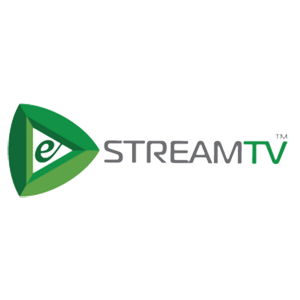 Don’t feel like going out? Watch movies and TV shows from the comfort of home with eStreamTV and save $3.00 a month with a special rate of $6.99 per month. Sign in to your member site and save!